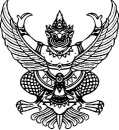 ส่วนราชการ  งานนิติการ โรงพยาบาลสุรินทร์ โทร. 22710					                                      ที่  สร ๐๐๓๒.101/พิเศษ                                        วันที่       9   ธันวาคม   ๒๕64  	       	       เรื่อง  แจ้งเวียนมาตรการป้องกันการทุจริตและการกระทำผิดวินัยของเจ้าหน้าที่			เรียน  รองผู้อำนวยการ หัวหน้ากลุ่มภารกิจ หัวหน้ากลุ่ม หัวหน้าแผนก หัวหน้างาน และเจ้าหน้าที่ทุกคน		ด้วยโรงพยาบาลสุรินทร์ ได้ประกาศมาตรการป้องกันการทุจริตและการกระทำผิดวินัย
ของเจ้าหน้าที่ เพื่อเป็นการเสริมสร้างให้เจ้าหน้าที่รัฐในสังกัดโรงพยาบาลสุรินทร์ มีพฤติกรรมซื่อสัตย์ 
ป้องกันการเกิดปัญหาการทุจริตและการกระทำผิดวินัย	โรงพยาบาลสุรินทร์ จึงขอส่งประกาศดังกล่าวให้ท่านได้รับทราบและยึดถือปฏิบัติเพื่อป้องกันการกระทำผิดต่อไปจึงเรียนมาเพื่อโปรดทราบ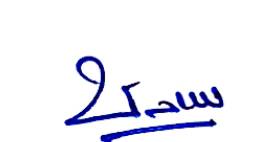                               (นายชุมนุม วิทยานันท์)                              		ผู้อำนวยการโรงพยาบาลสุรินทร์